Технологическая карта организованной образовательной деятельности образовательной области «Познавательное развитие» по формированию элементарных математических представленийво второй младшей группе МБДОУ «Родничок» муниципального образования город Ноябрьск.Педагог: Куроптева Ирина ВладимировнаТема: «Число 3. Большой, поменьше, маленький»Цель: закреплять представление о равенстве предметов, умения сравнивать по размеру, различать и называть цвета.Программное содержание:Учить различать равенство по количеству предметов, выражая результаты определения в речи: поровну, столько же, сколько;Продолжать учить сравнивать знакомые предметы по величине, обозначать словами соответствующие параметры (большой,  поменьше, маленький);Совершенствовать умение различать и называть цвета: красный, желтый, зеленый. Продолжать знакомство с числом 3;Развивать общую и мелкую моторикуРазвивать мышление, внимательность, усидчивость, умение работать самостоятельно под руководством воспитателя.Учить отгадывать загадку на основе зрительно воспринимаемой информации, понимать поэтические сравнения, лежащие в основе загадки;Воспитывать бережное отношение к игрушкам, Воспитывать отзывчивость, желание помогать другим.Предварительная работа: чтение русской народной сказки «Три медведя».Методические приемы:  объяснение воспитателя, беседа, художественное слово, вопросы, игра, игровые упражнения детей, игровая ситуация.Словарная работа: поровну, столько же, сколько, большой,  поменьше, маленький, красный, желтый, зеленый.Ресурсный материал:индивидуальные листы с картинками-заданиями, вырезанные тарелки к заданию, карандаши.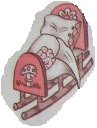 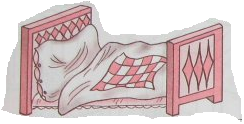 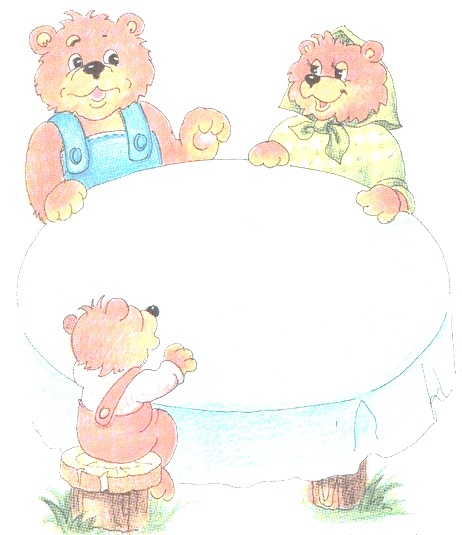 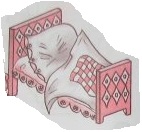 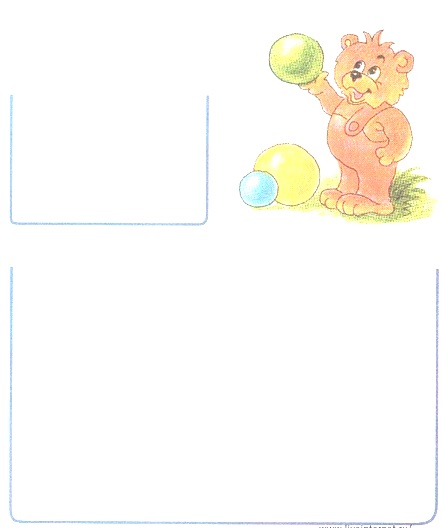 Этапы деятельностиДеятельность педагогаДеятельность детейПсихологический настрой. Этюд «Доброе утро» Давайте порадуемся солнцу и птицам, А также порадуемся улыбчивым лицам И всем, кто живет на этой планете, «Доброе утро!» скажем мы вместе «Доброе утро!» - маме и папе«Доброе утро!» - останется с нами.Дети поднимают руки вверхУлыбаются друг другу Разводят руками Берутся за руки2. Вводно-организационный Возле леса на опушкеТрое их живет в избушке,Там три стула и три кружки,Три кровати, три подушки.Угадайте без подсказки: Кто герои этой сказки? Три медведяМотивационно-побудительныйВспомнить с детьми русскую народную сказку «Три медведя».- Сколько медведей всего живет в домике? Кто? Три. Папа – медведь, мама – медведица, сынок – медвежонок.Актуализация знанийПоказать детям  картинку с первым заданием. Рассказать детям о том, что медведи пришли из леса, куда ходили за малиной, уставшие и попросили накрыть стол к обеду. Восприятие и усвоение нового (расширение имеющихся представлений)- Как вы думаете, одинаковые или разные по размеру тарелки  у медведей? - У кого из них была самая большая тарелка (тарелка поменьше, самая маленькая тарелочка)? Предложить детям поставить на стол посуду для папы – медведя, затем для мамы – медведицы, после этого – медвежонку.- Какого цвета тарелка у папы – медведя? - А у мамы – медведицы? - А у медвежонка? - Что можно сказать о цвете одежды и посуды у медведей?- Ребята, а что еще есть на картинке? - Сколько кроватей на картинке? А столов? - Что можно сказать о количестве кроватей и медведей? - Какого размера кровати? Предложить детям провести дорожки от медведей к их кроваткам. (Большой папа -  медведь будет спать на большой кровати, мама – медведица – на кровати поменьше, а самый маленький медвежонок – на самой маленькой)Медведи благодарят детей за помощь.РазныеПапы-медведя, мамы-медведицы, медвежонка. СинегоКрасногоЗеленого Она одинаковая, одного цветаСтол, кроватиТриОдин Их поровну, медведей столько же, сколько кроватей Большая, поменьше, маленькаяДинамическая паузаТри медведя шли домойПапа был большой-большой.Мама с ним поменьше ростом,А сынок малютка просто.Очень маленький он был,С погремушками ходил.Дзинь-дзинь, дзинь-дзинь.Дети шагают на месте вперевалочкуПоднять руки над головой, потянуть вверхРуки на уровне грудиПрисестьПрисев, качаться по-медвежьиВстать, руки перед грудью сжаты в кулакиДети имитируют игру с погремушкамиВосприятие и усвоение нового (расширение имеющихся представлений)Рассказать детям о том, что медвежонок разбросал мячи и не хочет их убирать.- Как вы думаете, хорошо ли поступает медвежонок? Предложить детям показать медвежонку, как надо убирать игрушки на места.Показать детям картинку  со вторым заданием.- В одинаковые или в разные коробки вы будете складывать мячи? - Чем отличаются коробки? Предложить детям убрать все большие мячи в большую коробку. После того, как задание будет выполнено, предложить детям убрать маленькие мячики.- Какие мячи вы положили в большую коробку (маленькую коробку)? Нет В разные Дети показывают коробку и называют ее размер: большая, маленькаяБольшие мячи, маленькие мячиЗаключительный этап. РефлексияПохвалить детей за старания, аккуратность, поблагодарить за помощь медведям.Отметить звездочкой детей, которые хорошо занимались.Практическая работа (переходящая в свободную деятельность)Для перехода в свободную игровую деятельность (не в рамках занятия) можно предложить  детям поиграть в подвижную игру «У медведя во бору»